(Cumplimente la solicitud en mayúsculas, si lo hace a mano. Antes, lea el dorso de este formulario de solicitud)CLAÚSULA INFORMATIVA SOBRE PROTECCIÓN DE DATOS"En aplicación del principio de transparencia y lealtad regulado en el Reglamento General de Protección de datos RGPD UE 2016/679 y LOPDPyGDD (LO 3/2018) se le informa que la Universidad de Sevilla es responsable del presente tratamiento de datos personales, "Gestión de estudiantes oficiales de la US" que tiene como finalidad la organización de la docencia y el estudio. El tratamiento se realiza para el cumplimiento de una obligación legal, y para el ejercicio de poderes públicos conferidos al responsable del tratamiento.De acuerdo con la normativa aplicable, tiene derecho a acceder, rectificar y suprimir sus datos personales, así como a otros derechos que puede consultar, junto a una información adicional más detallada, en el enlacehttp://servicio.us.es/academica/sites/default/files/Prot_Datos.pdfQuedo enterado que el falseamiento u omisión de los datos dará lugar a la anulación de la admisión de cambio de estudios y/o Universidad y de todos los actos derivados posteriores. Asimismo, quedo enterado de que la falta de Resolución expresa de mi solicitud en el plazo de 3 meses desde el 31 de julio del año en curso permitirá entender desestimada la misma, declarándose el mes de agosto inhábil a estos efectos.En                         Fecha:                                                                    FIRMA DEL SOLICITANTEUNIVERSIDAD DE SEVILLAESTUDIANTES CON ESTUDIOS PARCIALES UNIVERSITARIOS ESPAÑOLESCAMBIO DE UNIVERSIDAD Y/O ESTUDIOS A GRADOPUEDEN SOLICITARLO:Los estudiantes con estudios universitarios oficiales españoles parciales que deseen ser admitidos en estudios oficiales de Grado y se les reconozca un mínimo de 30 créditos, de acuerdo con lo dispuesto en el art. 10 del R.D. 822/2021.La Resolución sobre la admisión de estudiantes será dictada por los Decanos/Directores, por delegación del Rector, y notificada al estudiante, una vez se tenga constancia del reconocimiento como mínimo de 30 créditos de la titulación solicitada y del cumplimiento de los demás requisitos, según proceda.Los reconocimientos de créditos favorables al interesado sólo surtirán efectos una vez obtenida la admisión al título para el que se han solicitado y una vez formalizada la matrícula.LUGAR Y PLAZO DE SOLICITUD:Las solicitudes de admisión y de reconocimiento de créditos se presentarán simultáneamente y se dirigirán al Decano/Director del centro en el que se impartan los estudios de Grado que se deseen cursar entre el 1 de mayo y el 31 de julio de cada curso académico (más información en la Secretaría del centro responsable de los estudios: http://www.us.es/centros).Pueden presentarse  a través del Registro Electrónico de la Universidad de Sevilla (https://sede.us.es/web/guest/registro) y en caso de no disponer de los medios electrónicos necesarios para ello, podrá presentarse de forma presencial en las Oficinas de Asistencia en Materia de Registro de la Universidad de Sevilla (Rectorado-Pabellón de Brasil), previa cita, o en las de cualquier otra Administración Pública, así como por cualquier otro de los medios establecidos en el art. 16.4 de la Ley 39/2015, de 1 de octubre, de del Procedimiento Administrativo Común en las Administraciones Públicas.LAS SOLICITUDES DEBERÁN ACOMPAÑARSE DE LOS SIGUIENTES DOCUMENTOS:D.N.I./ pasaporte.Certificación académica personal de los estudios realizados, expedida por el centro de origen, que incluya la nota de admisión o, en su caso, documentación acreditativa de la misma.Plan de estudios  publicado, sellado por el centro (fotocopia compulsada u original y fotocopia para su compulsa). No será preciso presentar esta documentación si los estudios previos se han cursado en la Universidad de Sevilla.Programa o proyecto docente, según proceda, con el contenido de cada uno de los módulos o materias y su carga en créditos superados, sellados por la Universidad o centro de origen, o documentación que acredite las competencias adquiridas y los contenidos formativos cursados. En ambos casos, deberá constar la fecha de vigencia de los mismos, que deberá corresponder con la fecha de aprobación de la asignatura.RESOLUCIÓN:Los Decanos y Directores de los centros universitarios resolverán las solicitudes, aplicando los criterios aprobados por Acuerdo del Consejo de Gobierno 6.1 de la Universidad de Sevilla, de 16 de junio de 2010. Estas resoluciones, que agotan la vía administrativa, podrán ser impugnadas directamente en el orden jurisdiccional Contencioso-Administrativo o bien ser recurridas potestativamente en reposición ante el propio Rector.TRASLADO DE EXPEDIENTE DESDE UNIVERSIDADES ESPAÑOLAS U OTROS CENTROS DE LA U.S.E.La adjudicación de plaza dará lugar al traslado de expediente académico correspondiente, el cual deberá ser tramitado por la Universidad / centro de procedencia, una vez que el interesado acredite haber sido admitido en los estudios de Grado cuya admisión solicita.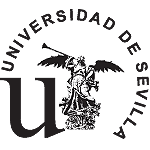 UNIVERSIDAD DE SEVILLASOLICITUD DE ADMISIÓN PARA INICIAR O CONTINUAR ESTUDIOS DE GRADOCURSO ACADÉMICO 20  / 20  (ESTUDIANTES CON ESTUDIOS UNIVERSITARIOS PARCIALES ESPAÑOLES)DATOS PERSONALESNIF/NIE/Pasaporte:      NIF/NIE/Pasaporte:      NIF/NIE/Pasaporte:      1er. apellido:      1er. apellido:      1er. apellido:      1er. apellido:      1er. apellido:      1er. apellido:      1er. apellido:      DATOS PERSONALES2º apellido:      2º apellido:      2º apellido:      2º apellido:      Nombre:      Nombre:      Nombre:      Nombre:      Nombre:      Nombre:      DATOS PERSONALESDIRECCIÓN DURANTE EL CURSO:DIRECCIÓN DURANTE EL CURSO:DIRECCIÓN DURANTE EL CURSO:DIRECCIÓN DURANTE EL CURSO:DIRECCIÓN DURANTE EL CURSO:DIRECCIÓN DURANTE EL CURSO:DIRECCIÓN DURANTE EL CURSO:DIRECCIÓN DURANTE EL CURSO:DIRECCIÓN DURANTE EL CURSO:DIRECCIÓN DURANTE EL CURSO:DATOS PERSONALESCalle/Avda./Plaza:      Calle/Avda./Plaza:      Calle/Avda./Plaza:      Calle/Avda./Plaza:      Calle/Avda./Plaza:      Calle/Avda./Plaza:      Calle/Avda./Plaza:      Calle/Avda./Plaza:      Calle/Avda./Plaza:      Nº:      DATOS PERSONALESLocalidad:      Localidad:      Provincia:      Provincia:      Provincia:      Provincia:      Provincia:      Código postal:      Código postal:      Código postal:      DATOS PERSONALESTfno. móvil:      Tfno. fijo:      Tfno. fijo:      Tfno. fijo:      Tfno. fijo:      E-mail:      E-mail:      E-mail:      E-mail:      E-mail:      DATOS PERSONALESDIRECCIÓN RESIDENCIA FAMILIAR:DIRECCIÓN RESIDENCIA FAMILIAR:DIRECCIÓN RESIDENCIA FAMILIAR:DIRECCIÓN RESIDENCIA FAMILIAR:DIRECCIÓN RESIDENCIA FAMILIAR:DIRECCIÓN RESIDENCIA FAMILIAR:DIRECCIÓN RESIDENCIA FAMILIAR:DIRECCIÓN RESIDENCIA FAMILIAR:DIRECCIÓN RESIDENCIA FAMILIAR:DIRECCIÓN RESIDENCIA FAMILIAR:DATOS PERSONALESCalle/Avda./Plaza:      Calle/Avda./Plaza:      Calle/Avda./Plaza:      Calle/Avda./Plaza:      Calle/Avda./Plaza:      Calle/Avda./Plaza:      Nº:      Nº:      País:      País:      DATOS PERSONALESLocalidad:      Localidad:      Provincia:      Provincia:      Provincia:      Provincia:      Provincia:      Código postal:      Código postal:      Código postal:      ESTUDIOS UNIVERSITARIOS OFICIALES ESPAÑOLES CURSADOSDATOS ACADÉMICOS Estudios de Grado (adaptados al Espacio Europeo de Educación Superior –EESS)Grado en:      Rama de conocimiento del Grado:      Universidad /Centro:                                                                                                          Localidad:      ¿Universidad Pública?:   SÍ     NONº total de créditos superados:      Nº de créditos de Formación Básica de la misma rama superados:      Nota de admisión año de ingreso en la Universidad:                                   Año de ingreso:      DATOS ACADÉMICOS Estudios de Licenciatura, Diplomatura, Maestro/a, Ingeniería, Ing. Técnica, Arquitectura, Arquitectura Técnica (no adaptados al EEES)Estudios/Especialidad:      Universidad /Centro:                                                                                                          Localidad:      ¿Universidad Pública?:   SÍ     NONota de admisión año de ingreso en la Universidad:                                   Año de ingreso:      Media del expediente de origen:      GRADO QUE SOLICITA INICIAR O CONTINUAR A estos efectos, los títulos de Grado que han sido aprobados a partir de títulos preexistentes de la anterior ordenación universitaria no se consideran estudios diferentes a los iniciados por los estudiantes SOLICITUDSolicita le sea autorizado el cambio de estudios para:     INICIAR         CONTINUARGrado en:      Rama de conocimiento del Grado:      Centro (Facultad / Escuela):      Para continuar los mismos estudios, señale causa de traslado forzoso si la hubiereCRITERIOSTraslado laboral del solicitante o del cabeza de familia, encontrándose dado de alta en la Seguridad Social por contrato de trabajo con anterioridad al 31 de marzo del año en curso o continuando de alta de manera ininterrumpida en el momento en que debiera formalizar la matrícula en el centro asignado.Traslado del solicitante o del cabeza de familia, si se trata de personal al Servicio de la Administración Pública.Deportistas de alto nivel y alto rendimiento que se vean obligados a cambiar de residencia por motivos deportivos.